CFFA Chapter Meeting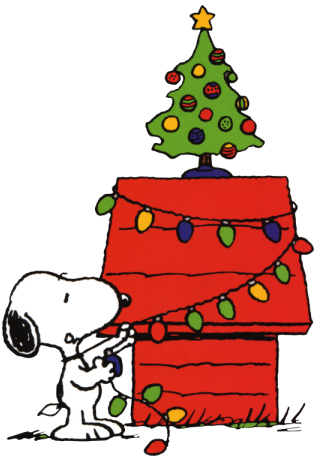 December 9, 2014, 6:30 pm – 351 Moore HallTrivia & Call to OrderOfficer Reports	Secretary (Josie)	Treasurer (Elizabeth) 	Student Representative Update (Logan)Old Business	Laser Tag 	Parli Pro Workshop	Chapter TshirtsNew Business	Study Night	Thurs. Dec. 11, Union South Room TBD	Hockey Extravaganza	Fri. Jan. 30	Chapter T-shirts (Ally)	Dues - $10 – to Elizabeth or Lisa C.Announcements	Like us on Facebook! We’re listed as Collegiate FFA, UW-Madison Chapter	Check out our website at http://collegiateffamadison.weebly.com/AdjournOfficer Contact InfoPresident – Lisa Chou	lmchou@wisc.eduVice President – Kimberly Boor	kboor@wisc.eduSecretary – Josie Dallam	dallam@wisc.eduTreasurer – Elizabeth Binversie	ebinversie@wisc.eduReporter – Lisa Grulke	lgrulke@wisc.eduSentinel – Jacqui Hilliard	jchilliard@wisc.eduParliamentariaan – Shawn Laursen	slaursen@wisc.eduCALS Student Association Representative – Logan Wells	ldwells2@wisc.eduCollegiate FFA – UW-Madison	collegiateffauwmadison@gmail.com